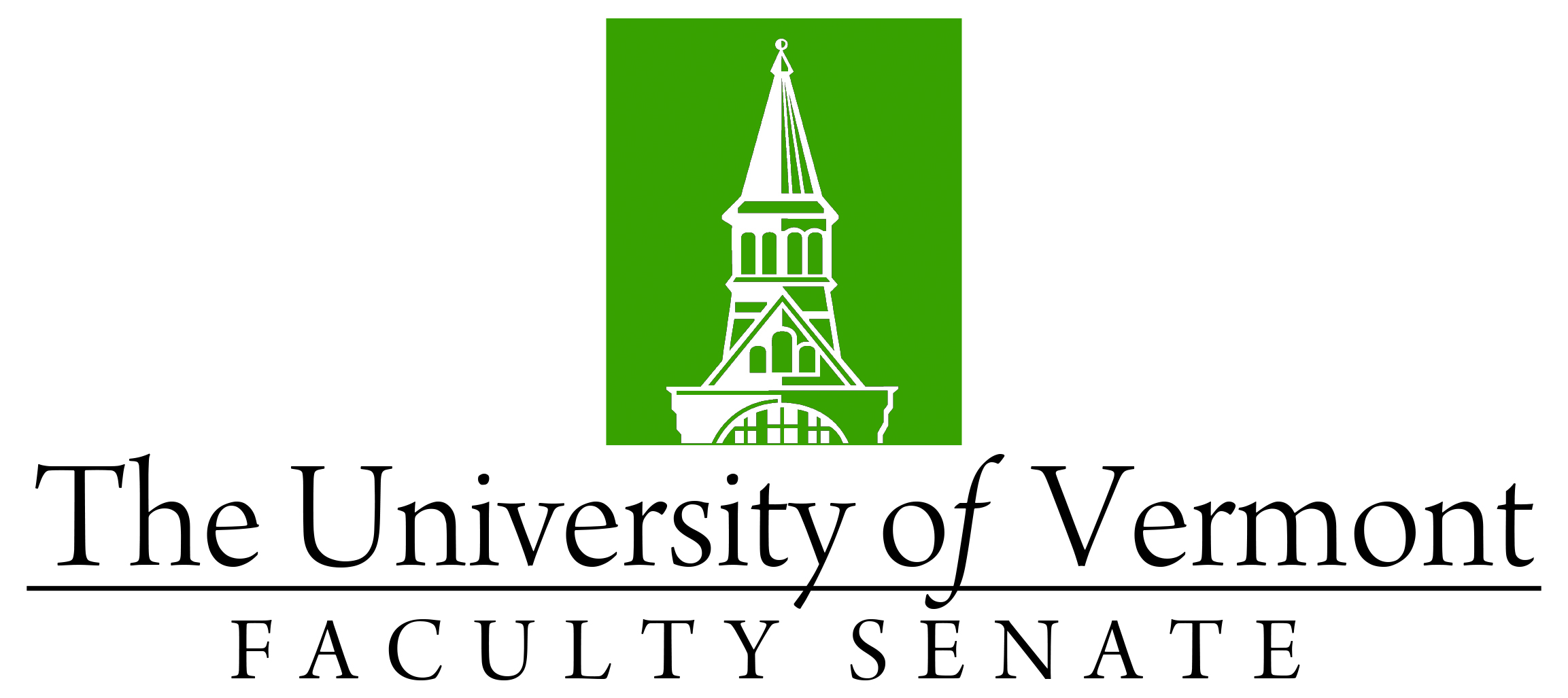 Faculty Senate MeetingMonday, March 23th, 20204:00 – 5:30 pm, Waterman Memorial LoungeAgenda4:00Faculty Senate President’s Welcome Remarks – Thomas Chittenden [10 min]4:10President Garimella [20 min]4:30Corona Virus (COVID 19) and University Preparedness – Gary Derr [15 min]4:45General Education Framework Discussion – J. Dickinson [20 min]5:05Richard Cate on the University Financial Situation [20 min]5:25New Business [5 min]5:30Adjourn